1. ОБЩИЕ ПОЛОЖЕНИЯ 1.1. Настоящее Положение разработано в соответствии с Конвенцией о правах ребенка. Законодательную, нормативно правовую базу контроля деятельности социально-реабилитационных учреждений для несовершеннолетних составляют следующие документы:  Федеральный закон от 28.12.2013 г № 442-ФЗ «Об основах социального обслуживания граждан в Российской Федерации»;  Федеральный закон от 24.06.1999 г. № 120-ФЗ «Об основах системы профилактики безнадзорности и правонарушений несовершеннолетних»;  Постановление Правительства Российской Федерации от 27.11.2000 г. №896 «Об утверждении примерных положений о специализированных учреждениях для несовершеннолетних, нуждающихся в социальной реабилитации»;  Постановление Министерства труда и социального развития РФ от 29.03.2002 г. № 25 «Об утверждении Рекомендаций по организации деятельности специализированных учреждений для несовершеннолетних, нуждающихся в социальной реабилитации»;  Постановление губернатора Владимирской области от 18.02.2008 г. № 117 « О государственных стандартах социального обслуживания населения во Владимирской области»;Закон Владимирской области от 11.07.2016 № 86-ОЗ «О внесении изменений в приложении к Закону Владимирской области «Об утверждении Перечня социальных услуг, предоставляемых поставщиками социальных услуг на территории Владимирской области Устав ГКУСО ВО «Собинский социально –реабилитационный центр для несовершеннолетних». 1.2. Настоящее Положение отражает процесс контроля над деятельностью учреждения и сотрудников по оказанию социальных услуг на их соответствие государственным стандартам социального обслуживания, другим нормативным документам в области социального обслуживания населения.1.3. Настоящее Положение определяет цели и задачи, объемы и этапы внутреннего контроля, а также специалистов, ответственных за осуществление внутреннего контроля. 1.4. Под внутренним контролем понимается проведение администрацией учреждения и уполномоченными сотрудниками наблюдений и обследований, осуществленных в порядке руководства и контроля в пределах своей компетенции за соблюдением работниками законодательных и иных нормативно-правовых aктов РФ, субъекта РФ, ГКУСО ВО «Собинский социально- реабилитационный центр для несовершеннолетних» в области социального обслуживания населения. 1.5. Система контроля должна иметь чёткую стратегическую направленность, отражать общие приоритеты развития учреждения. 1.5. Основные принципы системы внутреннего контроля качества: - контроль должен быть всеобъемлющим; - контроль должен быть операционным; - контроль следует сосредоточить на результатах; - контроль должен быть непрерывным во времени; - обязательная разработка системы отчетности, проверка этой отчетности и её анализ как по результатам реабилитационной деятельности учреждения в целом, так и каждого его отделения; - процесс контроля должен быть доброжелательным, гласным, открытым. 2. ЦEЛИ И ЗАДАЧИ СИСТЕМЫ ВНУТРЕННЕГОКОНТРОЛЯ КАЧЕСТВА2.1. Система внутреннего контроля качества социальных услуг несовершеннолетним и их семьям создана с целью регyлярной оценки эффективности системы качества и ее соответствия установленным требованиям, а также получения информации, необходимой для обеспечения эффективного функционирования этой системы. 2.2. Задачи внутренней системы контроля качества: - обеспечить достижение нового качества деятельности учреждения; - создать и реализовать эффективный механизм контроля деятельности всех сотрудников Центра; - предупреждать и своевременно устранять несоответствия предоставляемых социальных услуг предъявляемым к ним требованиям. 3. ОБЩИЕ ТРЕБОВАНИЯ К ОРГАНИЗАЦИИ КОНТРОЛЯ3.1. Высокая компетентность руководства, достаточный уровень его мировоззренческой, научно-теоретической подготовки в вопросах возрастной и педагогической психологии, теории и методики воспитания, инновационных технологий социальной работы, способность верно оценивать работу сотрудников.3.2. Общественный характер контроля: привлечение к проверкам лучших специалистов учреждения, максимально расширив полномочия людей в процессе исполнения ими своих обязанностей. 3.3. Гласность и объективность контроля. Гласность становится обязательным условием регулирования и коррекции воспитательно-реабилитационного процесса. 3.4. Наличие органической взаимосвязи контроля с глубоким и всесторонним анализом проверяемых объектов, педагогических явлений, деятельности специалистов и воспитанников, конечной целью которого является принятие управленческих решений, а также прогнозирование дальнейшего развития реабилитационного процесса или отдельных его сторон. 3.5. Нацеленность контроля на качество конечных результатов и рациональность путей их достижения. 3.6. Повышение самостоятельности и ответственности каждого за качество конечных результатов, стимулирование перехода отдельных специалистов на самоконтроль и самооценку в сочетании с отслеживанием конечных результатов руководителем учреждения. 3.7. Создание такой системы внутреннего контроля, которая предусматривала бы охват контролем всех компонентов. 4. НОРМАТИВНО-МЕТОДИЧЕСКАЯ СИСТЕМА КАЧЕCТВА(СВЕДЕНИЯ О КОМПЛЕКТЕ ДОКУМЕНТОВ ВСЕХ УРОВНЕЙ)4.1. В комплект документов учреждения, необходимый для организации работы системы контроля качества входит: 4.1.1. Приказ о создании внутренней службы контроля по оказанию социальных услуг и их соответствию государственным стандартам социального обслуживания. 4.1.2. Годовой план работы учреждения в области контроля качества услуг. 4.1.3. Циклограмма контрольных мероприятий. 4.1.4. Журнал учёта мероприятий по внутреннему контролю. 4.1.5. Годовой анализ работы учреждения в области качества предоставления услуг.5. СТРУКТУРА РЕАЛИЗАЦИИ ВНУТРЕННЕЙ СИСТЕМЫ КОНТРОЛЯ КАЧЕСТВА5.1. Система внутреннего контроля качества услуг учреждения предполагает реализацию различных направлений, форм и мер административного, методического, информационного характера. 5.2. Внутренний контроль включает в себя: - контроль количественных и качественных показателей оценки качества социальных услуг, оказываемых ГКУСО ВО «Собинский социально- реабилитационный центр для несовершеннолетних»; - контроль за осуществлением управленческой деятельности; - контроль содержания различных аспектов деятельности учреждения: организационно - педагогической, социально-психологической, медико-социальной, финансово – хозяйственной и др.; - контроль воспитательно-реабилитационного процесса; - взаимный контроль специалистов отделений учреждения; - самоконтроль. 5.3. Внутренний контроль качества осуществляется внутренней службой контроля качества (ВСКК) услуг, возглавляемой директором. 5.4. Структурно - функциональная модель деятельности ВСКК в учреждении трехуровневая: - 1 уровень «Административный контроль» - осуществление общего контроля за деятельностью специалистов учреждения. Состав: директор, глав. бухгалтер, зав. отделением стационара, зав. отделением профилактики безнадзорности и правонарушений, зав. хозяйством. - 2 уровень «Админuсmратuвно - методическuй контроль» - осуществление контроля за отдельными напpавлениями и формами работы специалистов СРЦН по организации своевременного и достоверного учета социально-реабилитационных услуг и их соответствию государственным стандартам. Состав: директор, зав. отделением стационара, зав. отделением профилактики безнадзорности и правонарушений несовершеннолетних. - 3 уровень «Персонально - методическuй контроль» - осуществление контроля и самоконтроля деятельности специалистов по оказанию социально-реабилитационных услуг и их соответствию государственным стандартам. Состав: зав. отделением стационара, зав. отделением профилактики безнадзорности и правонарушений несовершеннолетних 5.6. Координацию деятельности внутренней службы контроля качества услуг осуществляет зав. отделением стационара, зав. отделением профилактики безнадзорности и правонарушений несовершеннолетних. 5.7. Общее руководство за деятельностью внутренней службы контроля качества услуг осуществляется директором. 5.8. Направления деятельности внутренней СКК: - многоцелевой контроль - то есть направленный на проверку различных вопросов (социально-реабилитационная, научно-методическая, экспериментальная деятельность учреждения, совершенствованноематериальной базы, выполнение санитарно-гигиенических требований, соблюденное техники безопасности и пр.); - многосторонний контроль - применение различных форм и методов контроля к одному и тому же объекту (фронтальный, тематический, персональный контроль деятельности специалиста и т.п.); 5.9. Контроль в Центре может осуществляться в виде плановых или оперативных проверок, мониторинга и проведения административных работ. Инспектирование в виде плановых проверок осуществляется в соответствии с утвержденным планом-графиком, который обеспечивает периодичность и исключает нерациональное дублирование в организации проверок и доводится до членов коллектива в начале года. Инспектирование в виде оперативных проверок осуществляется в целях установления фактов и проверки сведений о нарушениях, указанных в обращениях воспитанников и их родителей или других граждан, организаций, и регулирования конфликтных ситуаций в отношениях между участниками воспитательно-реабилитационного процесса. Инспектирование в виде мониторинга предусматривает сбор, системный учет, обработку и анализ информации об организации и результатах процесса (результаты реабилитационной деятельности, состояние здоровья воспитанников, организация питания, выполнения режимных моментов, исполнительская дисциплина, учебно-методическое обеспечение, диагностика воспитательного процесса и т.д.). Инспектирование в виде административной работы осуществляется директором учреждения с целью проверки успешности деятельности в рамках текущего контроля. 5.10. Основанием для внутреннего контроля является: - заявление работника на аттестацию; - плановый контроль; - проверка состояния дел для подготовки управляющих решений; - обращение физических и юридических лиц по поводу нарушений в области качества социальных услуг, предоставляемых в соответствии с государственными стандартами качества. 5.11. Результаты контроля отражаются в журнале контроля качества с указанием полученных результатов. 5.12. Итоговый материал должен содержать констатацию фактов, выводы и, при необходимости, предложения. Информация о результатах доводится до работников учреждения в течение 7 дней с момента завершения проверки. 5.13. По итогам внутреннего контроля в зависимости от его формы, целей и задач с учетом реального положения дел:- проводятся заседания методического совета, административные совещания,  рабочие совещания с трудовым коллективом, производственные совещания. 5.14. Директор Центра по результатам внyтpеннего контроля принимает следующие решения: - об издании соответствующего приказа; - об обсуждении итоговых материалов внутреннего контроля коллегиальным органом; - о проведении повторного контроля с привлечением определенных специалистов (экспертов); - о привлечении к дисциплинарной ответственности должностных лиц; - о поощрении работников; - иные решения в пределах своей компетенции. 5.15. Результаты контрольных мероприятий могут ложиться в основу оценки эффективности деятельности специалиста при назначении ему выплат стимулирующего характера, в соответствии с Положением о выплатах стимулирующего характера по показателям эффективности деятельности работников.6. СОДЕРЖАНИЕ ВНУТРЕННЕГО КОНТРОЛЯ КАЧЕCТВА.ФОРМЫ И ВИДЫ КОНТРОЛЯ6.1. Правила внутреннего контроля: - директор издает приказ о сроках проверки, теме проверки, устанавливает срок, предоставления итоговых материалов; - эксперты имеют право запрашивать необходимую информацию, изучать документацию, относящуюся к вопросу контроля; - при обнаружении в ходе контроля нарушений законодательства РФ в области социальной защиты населения, о них сообщается директору Центра; - при проведении планового контроля не требуется дополнительного предупреждения сотрудника, если в месячном плане указаны сроки контроля; - в экстренных случаях директор, гл. бухгалтер,  зав. отделением стационара, зав. отделением профилактики безнадзорности и правонарушений несовершеннолетних и зав. хозяйством могут посещать рабочее места сотрудника без предварительного предупреждения;- при проведении оперативных проверок сотрудник предупреждается не менее чем за день до посещения. 6.2. Особенностью оперативного контроля является устранение незначительных сбоев в работе, регулирование деятельности некоторых специалистов или всего коллектива с помощью рекомендаций, советов. 6.7. Тематический контроль проводится в течение всего года с целью углубленного изучения и получения информации о состоянии определенного элемента объекта yпpавления (уровень социализации воспитанников; качество работы специалистов различного профиля; качество досуговой работы; качество проведения индивидуальных занятий и консультаций; качество проведения групповых занятий; уровень соблюдения прав воспитанников и т.д.). 6.9. Фронтaльный контроль проводится не чаще двух раз в год с целью одновременной всесторонней поверки объекта yпpавления в целом (уровень социально - реабилитационной работы; кадровое обеспечение; организация и управление и т.д.) 6.10. Фронтальный контроль может осуществляться за работой отдельного специалиста и предполагает изучение всех сторон его деятельности (отчетность, качество проведения занятий и т.д.). Такой контроль осуществляется при аттестации специалиста. 6.14. Также объектами контроля в Центре являются следующие основные виды и направления деятельности:7. МЕТОДЫ ОЦЕНКИ КАЧЕСТВА ПРЕДОCТАВJIЯЕМЫХ УСЛУГ7.1. Для оценки качества используются следующие методы оценки качества оказываемых социальных услуг в учреждении: - наблюдение (исследование и изучение наблюдаемого объекта); - анализ (разбор занятий, консультаций и т.п. с выявлением причин и определение тенденции развития); - беседа (деловой разговор, обязательно с обменом мнениями); - анкетирование и опрос потребителей услуг, т.е. несовершеннолетних и их семей (опрос по заранее составленным вопросам); - изучение документации (с целью ознакомления или выявления системы планирования и организации процесса, или для получения иной информации); - мониторинг. 7.2. Для оценки и учета качества социальных услуг, используются методы, применяемые к различным видам показателей качества: - для учета количественных показателей - анализ документации: локальных актов (их наличие и исполнение), журналов учета и реестров учета несовершеннолетних, статистических отчетов специалистов и т.п. - для оценки качественных показателей – проведение мониторингов для соответствующих категорий показателей. 8. ЗАКЛЮЧИТЕЛЬНЫЕ ПОЛОЖЕНИЯ9.1. Место и значение контроля определяются тем, что он, благодаря своей многоплановой структуре, является способом организации обратных связей, благодаря которым руководитель получает информацию о реальной картине деятельности учреждения в различных направлениях, позволяет своевременно выявлять и исправлять упущения, предвидеть и упреждать ошибки, устранять отклонения, изыскивать новые ресурсы. Контроль – это залог компетентности руководства и эффективности его действий. Отсутствие контроля или его низкий уровень приводит к снижению исполнительской дисциплины и ответственности, и, естественно, к снижению качества услуг. 9.2. Контроль в учреждении является процессом, обеспечивающим эффективную деятельность отдельных служб и всего учреждения.Государственное казенное учреждение социального обслуживания Владимирской области «Собинский социально- реабилитационный центр для несовершеннолетних»УтверждаюДиректор Н.В. Игнатьева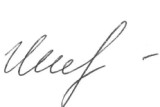 Приказ от 17.01.2017 г. № 10-оПоложениео внутреннем контроле качества социальных услугНастоящее Положение отражает процесс контроля над деятельностью учреждения и сотрудников по оказанию социальных услуг на их соответствие государственным стандартам социального обслуживания населения.№ п/п Объекты контроля Элементы контроля Элементы контроля 1. Административно-производственная деятельность - соблюдение Законодательства РФ, нормативно-правовых актов Тверской области и органов местного самоуправления в области социального обслуживания; - соблюдение Устава Центра, правил внутреннего трудового распорядка; - выполнение должностных инструкций и соблюдение исполнительской дисциплины - соблюдение Законодательства РФ, нормативно-правовых актов Тверской области и органов местного самоуправления в области социального обслуживания; - соблюдение Устава Центра, правил внутреннего трудового распорядка; - выполнение должностных инструкций и соблюдение исполнительской дисциплины 2. Кадровая работа - прием и увольнение сотрудников; - ведение личных дел сотрудников; - работа тарификационной комиссии; - оформление приказов - прием и увольнение сотрудников; - ведение личных дел сотрудников; - работа тарификационной комиссии; - оформление приказов 3. Финансово-экономическая деятельность - соблюдение действующего законодательства и норм учетной политики; - целевое использование бюджетных средств; - правильность и своевременность отражения всех хозяйственных операций в бюджетном учете; - сохранность финансовых и нефинансовых активов учреждения; - достоверность финансовой отчетности; - соблюдение графика документооборота - соблюдение действующего законодательства и норм учетной политики; - целевое использование бюджетных средств; - правильность и своевременность отражения всех хозяйственных операций в бюджетном учете; - сохранность финансовых и нефинансовых активов учреждения; - достоверность финансовой отчетности; - соблюдение графика документооборота 4. Хозяйственно-бытовая деятельность - техническое состояние здания и санитарно-экологическое состояние территории; - соблюдение производственной санитарии; -исправность оборудования (освещение, системы отопления, водоснабжения, канализации); - качество и своевременность проведения ремонтных работ; - организация работы транспорта; - организация работы складов; - работа обслуживающего персонала; - ведение договорно-претензионной работы (своевременность заключения договоров, наличие в них необходимых условий)- техническое состояние здания и санитарно-экологическое состояние территории; - соблюдение производственной санитарии; -исправность оборудования (освещение, системы отопления, водоснабжения, канализации); - качество и своевременность проведения ремонтных работ; - организация работы транспорта; - организация работы складов; - работа обслуживающего персонала; - ведение договорно-претензионной работы (своевременность заключения договоров, наличие в них необходимых условий)5. Охрана труда - соблюдение правил охраны труда; - своевременность и регулярность проведения инструктажей по охране труда для сотрудников Центра; - соблюдение правил пожарной безопасности; - своевременность, регулярность и результативность проведения учебных эвакуаций; - соблюдение правил техники безопасности при проведении работ; - создание условий для безопасной жизнедеятельности воспитанников учреждения на территории и в помещениях Центра; - обеспечение специалистами Центра соблюдения правил техники безопасности несовершеннолетними во время прогулок, экскурсий, походов, групповых и индивидуальных занятий, праздничных и спортивных мероприятий 10. Информационно-аналитическая работа - своевременность и качество подготовки аналитического и информационного материала; - ведение отчетной документации; - своевременность и качество ведения информационной базы данных о воспитанниках СРЦН 